МЕТОДИЧЕСКИЕ РАЗЪЯСНЕНИЯпо учету вида права на земельный участок при оценке объекта капитального строительства	1. Методические разъяснения предназначены для подготовки отчетов об оценке
и заключений судебных экспертов в целях установления рыночной стоимости объектов капитального строительства (ОКС).	2. По формуле  стоимость ОКС определяется с учетом принципа соответствия: вычитается стоимость того права на земельный участок (ЗУ), которое содержится в стоимости используемого в расчете единого объекта недвижимости (ЕОН).	3. Стоимость/цена ЕОН может очищаться от стоимости ЗУ двумя методами:«на входе» – цена каждого ЕОН-аналога уменьшается на стоимость права относящегося к нему ЗУ;«на выходе» – стоимость используемого в расчете ЕОН, в состав которого входит оцениваемый ОКС (ЕОН ОО), уменьшается на стоимость права относящегося к нему ЗУ.4. Пояснения по методу очищения «на выходе»:4.1. Стоимость используемого в расчете ЕОН ОО (стр. 4 таблицы) может быть определена с учетом различных прав на ЗУ:4.2. Выбор учитываемого права на ЗУ осуществляется с учетом: вида права на ЗУ в составе ЕОН-аналогов, трудоемкости внесения корректировки на вид права, трудоемкости определения стоимости различных прав на ЗУ в составе используемого в расчете ЕОН ОО.5. Источники информации о виде права на ЗУ в составе ЕОН-аналога:5.1. Оферта по соответствующему ЕОН-аналогу;5.2. Сложившиеся правила делового оборота – например, в Москве абсолютное большинство ЗУ используются на праве долгосрочной аренды. Как правило, в офертах по ЕОН вид права на ЗУ не указывают, когда он не оказывает существенного влияния на цену (арендную плату) ЕОН или является очевидным для большинства участников рынка в силу своей типичности;5.3. Электронные сервисы Росреестра (косвенно).6. При оценке на ретроспективную дату может отсутствовать возможность достоверно установить вид права на ЗУ в составе ЕОН-аналога. При этом:6.1. В ряде случаев отсутствием этой информации можно пренебречь, поскольку: цена ЕОН-аналогов содержит право собственности на ЗУ либо право долгосрочной аренды (их производные, например, право долевой собственности)  разница в полезности этих прав незначительна (возможность эксплуатации соответствующего ОКС и т.д.)  разница в стоимости этих прав незначительна  величина возможного искажения стоимости несущественна по причине малой доли стоимости прав на ЗУ в стоимости ЕОН, использования в расчетах нескольких объектов-аналогов, применения нескольких подходов к оценке.6.2. При использовании в расчетах ЕОН-аналогов, по которым невозможно достоверно установить вид права на ЗУ, рекомендуется описать: выполненные для получения соответствующей информации действия, принятые допущения и анализ их возможного влияния на итоговую величину стоимости объекта оценки.Координатор Методического совета,Исполнительный директор, к.э.н.			                     ____________________ /М.О. Ильин/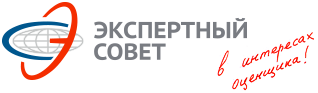 Ассоциация«Саморегулируемая организация оценщиков «Экспертный совет»Ассоциация«Саморегулируемая организация оценщиков «Экспертный совет»109028, г. Москва, Хохловский пер., д. 13, стр. 18 (800) 200-29-50, (495) 626-29-50, srosovet.ru, mail@srosovet.ru109028, г. Москва, Хохловский пер., д. 13, стр. 18 (800) 200-29-50, (495) 626-29-50, srosovet.ru, mail@srosovet.ru109028, г. Москва, Хохловский пер., д. 13, стр. 18 (800) 200-29-50, (495) 626-29-50, srosovet.ru, mail@srosovet.ru109028, г. Москва, Хохловский пер., д. 13, стр. 18 (800) 200-29-50, (495) 626-29-50, srosovet.ru, mail@srosovet.ruМР–6/18 от 03.11.2018«УТВЕРЖДАЮ»Председатель Экспертного совета, к.э.н._____________________ /В.И. Лебединский/реквизиты документа«УТВЕРЖДАЮ»Председатель Экспертного совета, к.э.н._____________________ /В.И. Лебединский/№ стр.ПоказательЗначениеЗначениеЗначениеЗначение№ стр.ПоказательВариант 1Вариант 2Вариант 3Вариант 41Права на ЗУ у собственника / арендатора ОКССобственностьСобственностьСобственностьДолгосрочная аренда2Права на ЗУ
в цене объектов аналогов-ЕОНСобственностьДолгосрочная арендаУ двух – долгосрочная аренда, у одного  – собственностьДолгосрочная аренда3Корректировка цен аналогов на различие
в правах на ЗУНетНетСтоимость аналогов приводится
к единому базису прав на ЗУ– долгосрочной арендеНет4Стоимость используемого
в расчете ЕОН ОО(результат корректировки цен аналогов)С учетом стоимости права собственности на ЗУС учетом стоимости права долгосрочной аренды на ЗУС учетом стоимости права долгосрочной аренды на ЗУС  учетом стоимости права долгосрочной аренды на ЗУ5Вид прав на ЗУ
в формулеСобственностьДолгосрочная арендаДолгосрочная арендаДолгосрочная аренда6КомментарийВид вычитаемого права на ЗУ(стр. 5) не совпадает с фактическим видом права на ЗУ у собственника ОКС (стр. 1)Вид вычитаемого права на ЗУ(стр. 5) не совпадает с фактическим видом права на ЗУ у собственника ОКС (стр. 1)